GLASSWARE CLEANINGMLS 201IntroductionLaboratory procedures require specific, sensitive and precise methods for a reliable result.These methods should involve good glassware cleaning to ensure excellent laboratory results.In all instances laboratory wares should be physically clean, chemical residue free, grease free and be sterile.Laboratory glassware are a variety of materials made of glass used for scientific experiments and analysis in all fields of science especially the diagnostic and research field of medicine.Types of Laboratory GlasswareMerck glasswareDuran glasswareRankem glasswareBorosil R glasswareBorosilicate quality glasswareHydrometerThermometerCrucibles-silica-Examples of glassware items include;  *Beakers*Test tubes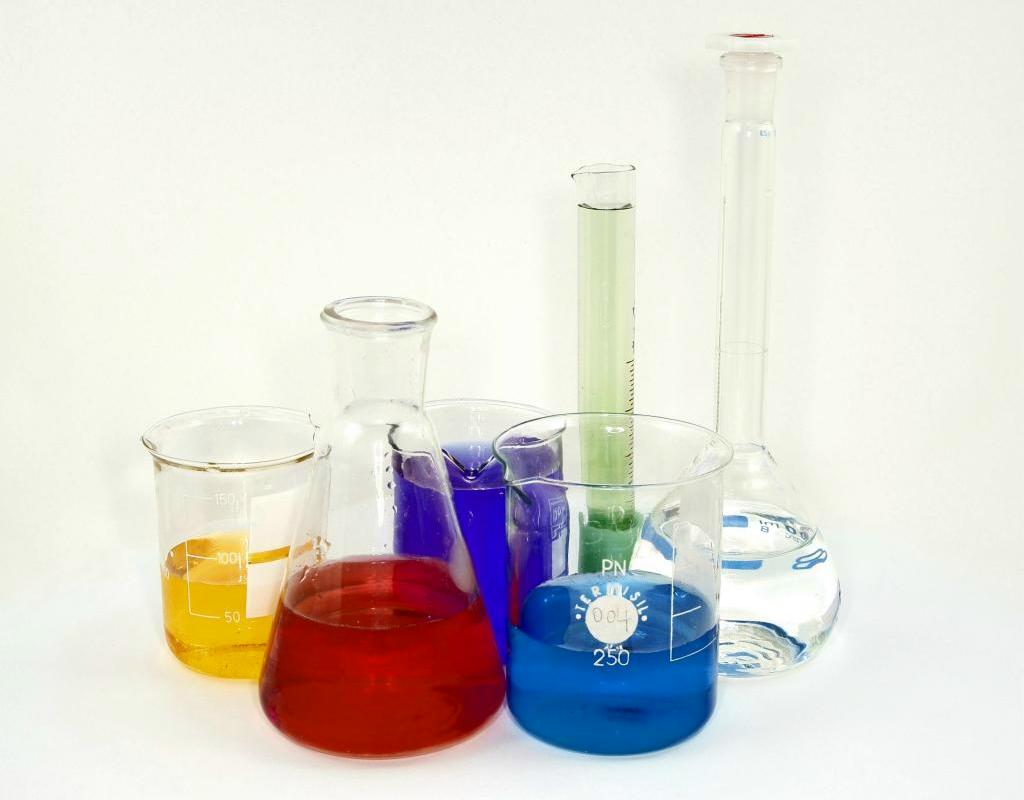 *Glass petri dishes*Pipettes*Graduated cylinders*Microscopic slides*Jars etc.	Glassware cleaningGlassware cleaning is dependent on the type of glass and the agent to be cleaned off the glass.In lieu of this, there are different method of glassware cleaning.1. Initial Glass CleaningThis is the first step in glassware cleaning.If the glassware isn’t clean after these initial steps you can go on to more aggressive cleaning protocols.MethodScrape away any thick solid material from the glass if possible.Glassware cleaning(Methods)Wipe away any grease from the glass joints with a solvent like acetone which can be used to help remove the grease.Put the glassware in a warm cleaning solution of detergent and water.Use a brush or cleaning pad to clean any residue or contamination.Rinse with tap water first, followed by deionized water and allow to dry.Most new glass is slightly alkaline and should be washed upon receipt and generally can be soaked in a 1% HCL or HNO3 solution before wash , rinse in tap followed by DI water and allow to dry.Glassware cleaning(Methods)2. Mild Cleaning MethodsIf the initial cleaning method fails try gentle solvents for long term soaking.When dealing with the gentle aqueous solutions heat soaking or, in some instances, mechanical agitation such as stirring, shaking, or sonication can enhance its productivity.The common gentle aqueous cleaning mixtures are described below.Common Gentle Aqueous Cleaning Mixtures and their UsesDeionized water for diluting out absorbed ions – passive soaking.Dilute surfactants Solubilizing lipid material – agitation, brushing, rubbing 	or sonication.Protein or saccharide hydrolyzing enzymes Breaking larger structures into soluble molecules – passive soaking.Metal chelating compounds 	Insoluble salts become more so by removing 	the metal ion – passive soaking.Dilute strong acids Insoluble salt’s anion is soluble as its acid form – soak or agitation.Concentrated weak acids 	Insoluble salt’s anion is soluble as its acid form 	– soak or brush.Dilute solutions of: Phosphates, Carbonates or Ammonia All create low levels of 	     hydroxide ions for 	     solubilizing weak 	     insoluble acidic solids or hydrolyzing ester bonds 	   – soak, agitate or brush.Glassware cleaning(Methods)3. Using Organic SolventsOrganic solvents are often used to remove contaminants from glass.Basically, if it can be readily dissolved in an organic solvent it can be removed by these means.The use of organic solvents is complicated due to their flammability and toxicity.When working with solvents proper ventilation and appropriate PPE (suitable glove compatibility with the solvent) are necessary.Moistening a cloth with solvent is good for easily accessed surfaces.Agitating solvent inside of a glass container is another method.Glassware cleaning(Methods)4. Aggressive Cleaning MethodsIf the mild, aqueous and organic solvent methods described above are not effective then aggressive cleaning method is adopted.This method involves releasing the adhered material/ contaminant by removing the top layer of silicon oxide of the glass.It can also be done by oxidizing the material itself from the glass surface.This can be achieved by soaking the glass in 2% hydrofluoric acid or a base bath (sodium or potassium hydroxide in either ethanol or isopropanol) before rinsing and cleaning in detergent.Glass cleanersDetergents are the best e.g. Alconox.They can be used for handwashing, soaking and automatic washer.Always use soft brushes.Always rinse glass well and do a final DI rinse.Chromic Acid or ChromogenIt is a great cleaner and also removes organic residues.Use gloves and well ventilate the area when using chromic acid as it is a carcinogen and very corrosive.Make sure metal clamps or flanges are removed.It is best to fill the vessel or soak the item in the solution for a short time in a plastic tub so that you can contain the wash material.Then rinse immediately several times before proceeding to a detergent wash.Make sure the residual chromic acid is diluted after use and disposed properly according to your local or company regulations.Removal of Grease